2022年高中入学管乐特长生报名表注意：考生及家长需如实填写报名表，同时扫码、填写电子信息，并对填写内容真实性负责，如发现弄虚作假，则取消该考生录取资格。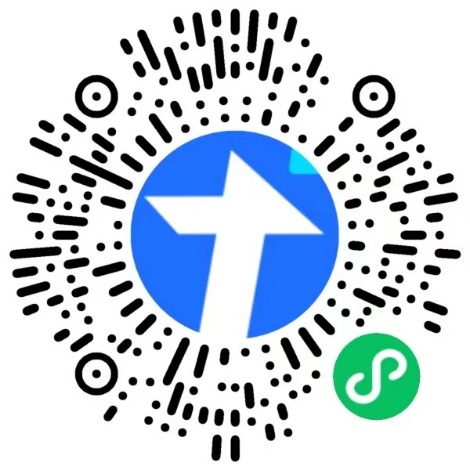 姓名姓名性别性别性别身份证号身份证号身份证号身份证号中考报名号中考报名号报考乐器报考乐器报考乐器家庭住址家庭住址小学毕业学校　小学毕业学校　初中毕业学校初中毕业学校初中毕业学校初中毕业学校初中毕业学校现任学生干部职务现任学生干部职务现任学生干部职务现任学生干部职务现任学生干部职务现任学生干部职务现任学生干部职务现任学生干部职务学业成绩学段学段学段学段学段学段语文语文语文语文数学数学数学英语英语英语物理物理道法五科总分五科总分生物地理七科总分学业成绩初三上学期期末初三上学期期末初三上学期期末初三上学期期末初三上学期期末初三上学期期末学业成绩一模一模一模一模一模一模特长获奖获奖时间获奖时间获奖时间获奖时间奖项名称（需注明获奖为个人还是集体）奖项名称（需注明获奖为个人还是集体）奖项名称（需注明获奖为个人还是集体）奖项名称（需注明获奖为个人还是集体）奖项名称（需注明获奖为个人还是集体）奖项名称（需注明获奖为个人还是集体）奖项名称（需注明获奖为个人还是集体）奖项名称（需注明获奖为个人还是集体）奖项名称（需注明获奖为个人还是集体）奖项名称（需注明获奖为个人还是集体）奖项名称（需注明获奖为个人还是集体）奖项名称（需注明获奖为个人还是集体）奖项名称（需注明获奖为个人还是集体）奖项名称（需注明获奖为个人还是集体）奖项名称（需注明获奖为个人还是集体）奖项名称（需注明获奖为个人还是集体）级别（全国/市区/校）级别（全国/市区/校）级别（全国/市区/校）级别（全国/市区/校）特长获奖特长获奖家庭情况家长姓名家长姓名家长姓名家长姓名工作单位工作单位工作单位工作单位工作单位工作单位工作单位工作单位工作单位工作单位工作单位工作单位工作单位职务职务职务电话电话电话电话家庭情况家庭情况备注